О внесении изменений вРешение Совета Степношенталинскогосельскогопоселения Алексеевского муниципальногорайона от 16.11.2018 № 78«О налоге на имущество физических лиц»В целях приведения в соответствие действующему законодательству, в том числе пп.«б» п.79 ст.1 Федерального закона от 29 сентября 2019 года  № 325-ФЗ «О внесении изменений в части первую и вторую Налогового кодекса Российской Федерации», пп.«б» п.28 Федерального закона от 15 апреля 2019 года № 63-ФЗ «О внесении изменений в часть вторую Налогового кодекса Российской Федерации и статью 9 Федерального закона «О внесении изменений в части первую и вторую Налогового кодекса Российской Федерации и отдельные законодательные акты Российской Федерации о налогах и сборах»Совет Степношенталинского сельского поселения решил:1. Внести изменение в Решение Совета Степношенталинского сельского поселения Алексеевского муниципального района от 16.11.2018 № 78  «О налоге на имущество физических лиц» следующего содержания:Абзац 9 пункта 4 изложить в следующей редакции:«Уведомление о выбранных объектах налогообложения, в отношении которых предоставляется налоговая льгота, предоставляется налогоплательщиком в налоговый орган не позднее 31 декабря года, являющегося налоговым периодом, начиная с которого в отношении указанных объектов принимается налоговая льгота. Уведомление о выбранных объектах налогообложения может быть представлено в налоговый орган через многофункциональный центр предоставления государственных или муниципальных услуг».2. Настоящее Решение вступает в силу с 1 января 2020 года, но не ранее чем по истечении одного месяца со дня его официального опубликования в сети Интернет на портале муниципальных образований Республики Татарстан.4.Разместить настоящее решение на «Официальном портале правовой информации Республики Татарстан» в информационно-телекоммуникационной сети «Интернет», на сайте поселения на Портале муниципальных образований Республики Татарстан и обнародовать на специальном информационном стенде в здании Совета Степношенталинского сельского поселения Алексеевского муниципального района Республики Татарстан. 5. Контроль за исполнением настоящего решения оставляю за собой.Глава Степношенталинского сельскогопоселенияАлексеевского муниципального района,Председатель Совета                                                                         Ф.Я.ХамадеевСОВЕТ СТЕПНОШЕНТАЛИНСКОГО СЕЛЬСКОГО ПОСЕЛЕНИЯАЛЕКСЕЕВСКОГО МУНИЦИПАЛЬНОГО РАЙОНАРЕСПУБЛИКИ ТАТАРСТАН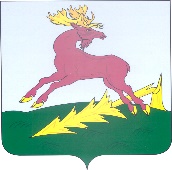 ТАТАРСТАН РЕСПУБЛИКАСЫАЛЕКСЕЕВСКМУНИЦИПАЛЬ РАЙОНЫНЫҢКЫР ШОНТАЛЫ АВЫЛҖИРЛЕГЕ  СОВЕТЫРЕШЕНИЕс. Степная ШенталаКАРАРПРОЕКТ